РАСПИСАНИЕ ПРЕПОДАВАТЕЛЕЙ КАФЕДРЫ
ПСИХОДИАГНОСТИКИ И ПРАКТИЧЕСКОЙ ПСИХОЛОГИИдля проведения консультаций и контроля самостоятельной работыв первом семестре 2020-2021 учебного годав связи с особым режимом работы университета консультации с преподавателями проводятся по предварительному согласованиюэл. адрес кафедры:  psychodiagnostic@yandex.ruЗаведующий кафедрой психодиагностики и практической психологии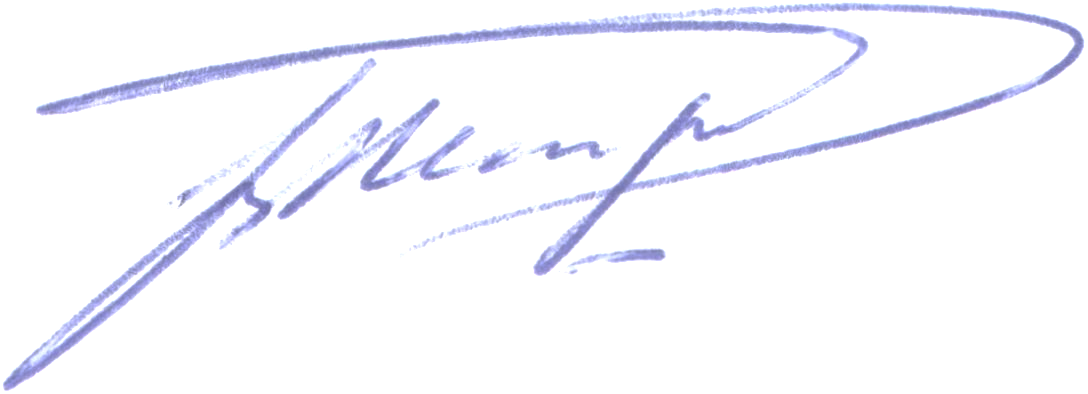 ФИОЭл. почтаПетров В.Г.veproff@mail.ruГольменко А.Д.a.golmenko@mail.ruИльин В.П.vpiljin_38rus@mail.ruМихайлик Е.В.m.e.b.66@mail.ruШишева А.Г.anzhela_shisheva@mail.ruИванович М.И.misha534526@mail.ru